Name: ___________________________________________________  Date:____________________________________  Hour: ______________Molecular Polarity Labhttps://goo.gl/zQkLwf Go to the website listed above.  Click the play symbol on the simulation.  Part 1: Two Atom Investigation Click the keep the box for bond dipole checked and check the boxes to show the partial charges and the bond characterKeep the electronegativity of A at low and increase and decrease the electronegativity of atom B.  Observe the arrow, partial charge and bond character. Fill in the following observation 	As the electronegativity of atom B increases the...		arrow _____________________________________________________________________________________
		partial charges ___________________________________________________________________________
		bond character ___________________________________________________________________________Now put the electronegativity for A to the middle and vary the electronegativity of B and observe the results.  Fill in the following information.The polarity arrow always points to  the ________________________________  electronegative atom.The partial positive charge is always on the _____________________________ electronegative atom.  The larger the electronegativity difference the more __________________________________ the bond character. Part 2: Three atom Investigation Keep the original “bent” arrangement of atoms and set the electronegativities of A and C to low and B to middle.  Click to show the bond dipoles, molecular dipoles and partial charges.  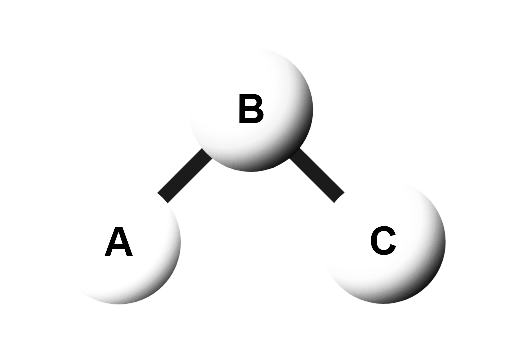 Draw the bond dipoles on the bonds in the diagramIn a different color show the overall molecular dipole in the diagramDraw the partial charge symbols in another color in the diagram.  Click the electric field on.  Describe what happened to the molecule - be very specific. Click the reset button.  Keep the “bent” arrangement of atoms  and set the electronegativities of A and C to high and B to middle.  Click to show the bond dipoles, molecular dipoles and partial charges.  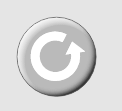 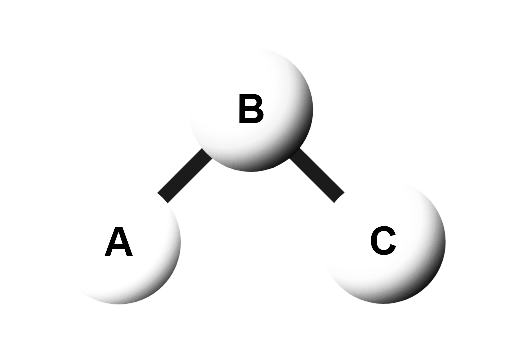 Draw the bond dipoles on the bonds in the diagramIn a different color show the overall molecular dipole in the diagramDraw the partial charge symbols in another color in the diagram.  Click the electric field on.  Describe what happened to the molecule - be very specific. Click the reset button.  Change the  arrangement of atoms  to a “linear” arrangement (see below) and set the electronegativities of A and C to high and keep B to middle.  Click to show the bond dipoles, molecular dipoles and partial charges.  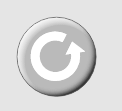 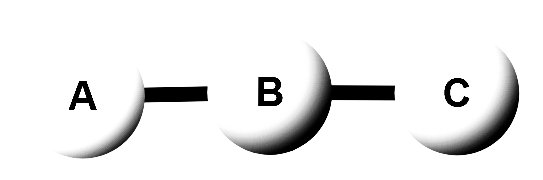 Draw the bond dipoles on the bonds in the diagramIn a different color show the overall molecular dipole in the diagramDraw the partial charge symbols in another color in the diagram.  Click the electric field on.  Describe what happened to the molecule - be very specific. Take off the electric field.  Rotate the molecule to keep the “linear” arrangement (see below) and set the electronegativities of A to high, keep B to middle and set C to low.  Click to show the bond dipoles, molecular dipoles and partial charges.  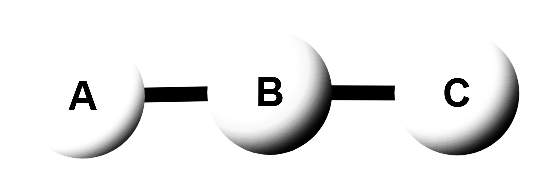 Draw the bond dipoles on the bonds in the diagramIn a different color show the overall molecular dipole in the diagramDraw the partial charge symbols in another color in the diagram.  Click the electric field on.  Describe what happened to the molecule - be very specific. Take off the electric field.  Rotate the molecule to keep  the “linear” arrangement (see below) and set the electronegativities of A and C to low and keep B to middle and set C to low.  Click to show the bond dipoles, molecular dipoles and partial charges.  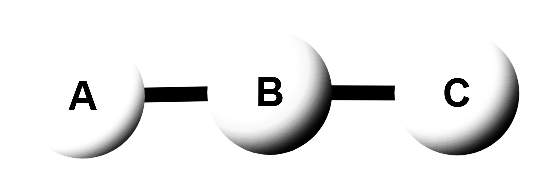 Draw the bond dipoles on the bonds in the diagramIn a different color show the overall molecular dipole in the diagramDraw the partial charge symbols in another color in the diagram.  Click the electric field on.  Describe what happened to the molecule - be very specific. Take off the electric field.  Rotate the molecule to keep  the “linear” arrangement (see below) and set the electronegativities of A, Band C to middle.  Click to show the bond dipoles, molecular dipoles and partial charges.  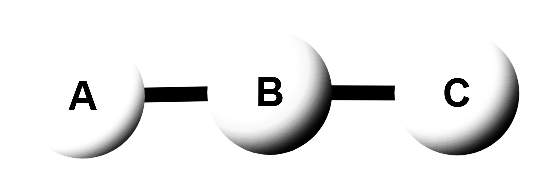 Draw the bond dipoles on the bonds in the diagramIn a different color show the overall molecular dipole in the diagramDraw the partial charge symbols in another color in the diagram.  Click the electric field on.  Describe what happened to the molecule - be very specific. SummarySummarize what you learned by answering the following questions. Which way do the bond arrows point? 

Can a molecule have bond dipoles but not have a molecular dipole?   Explain.  




What happens when a molecule with a dipole is put in an electric field? Be specific. 




Part 3: Real ExamplesYou will now apply what you learned to real molecules.  The real molecules does not work on the simulation so just apply what you know. HF - The ball and stick structure for HF is shown.  Answer the following and do what is askedWhich atom is more electronegative? _______________Draw a bond polarity arrow (bond dipole) Draw the partial charges on the moleculeWould you expect this to move in an electric field?  Draw it in the field provided.   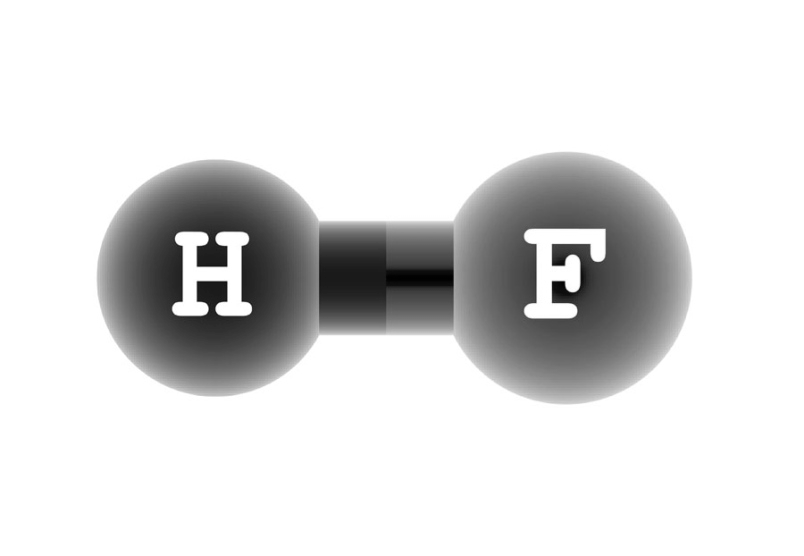 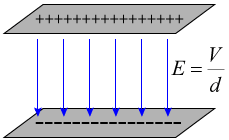 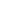 H2O - The ball and stick structure for H2O is given.  Answer the following and do what is asked.  Which atom is more electronegative? _______________Draw a bond polarity arrow (bond dipole) Place partial charges on the moleculeIn a different color draw a molecular dipole arrow. Would you expect this to move in an electric field?  Draw it in the field provided.   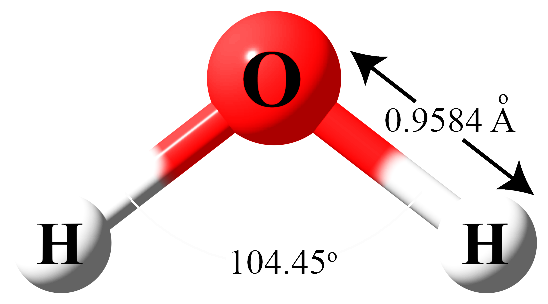 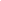 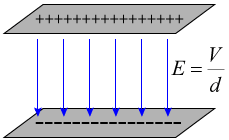 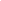 CO2 - The ball and stick structure for CO2 is given.  Answer the following and do what is asked.  Which atom is more electronegative? _______________Draw a bond polarity arrow (bond dipole) Place partial charges on the moleculeIn a different color draw a molecular dipole arrow. Would you expect this to move in an electric field?  Draw it in the field provided.   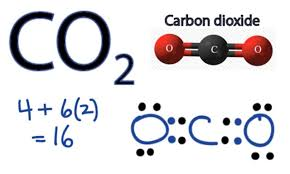 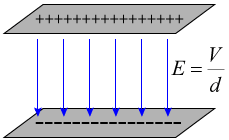 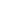 